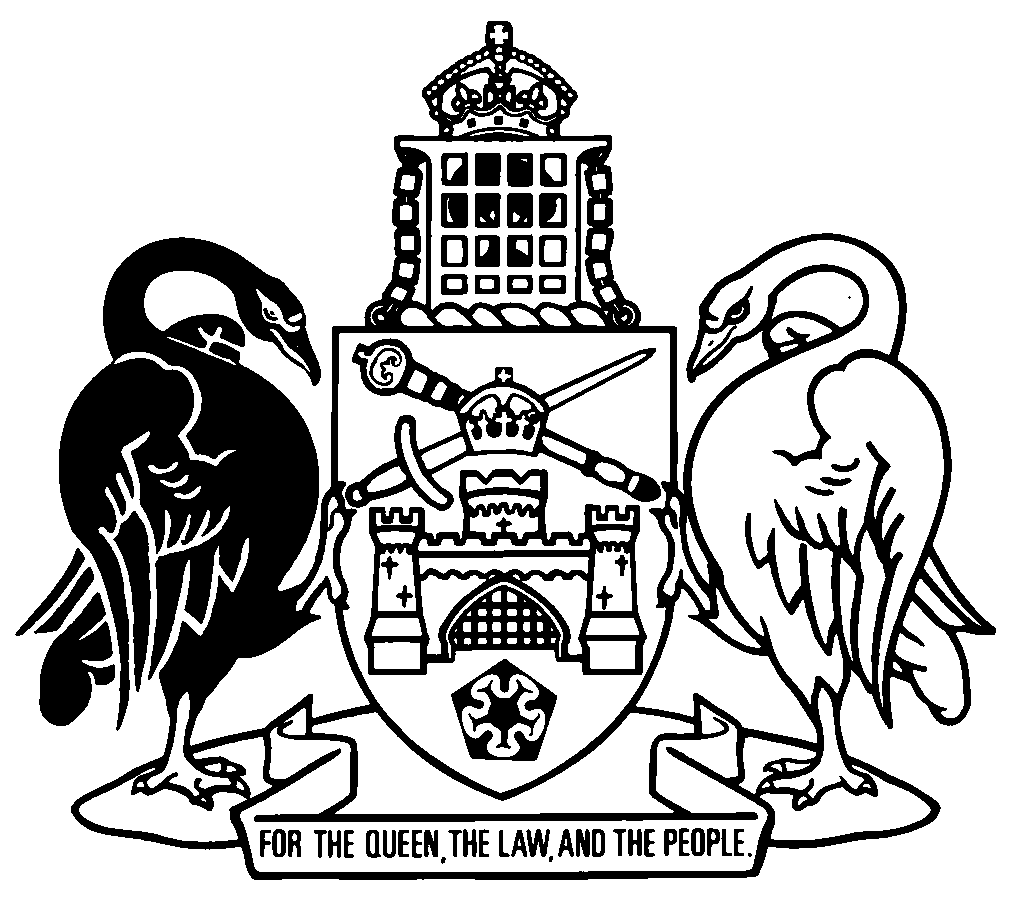 Australian Capital TerritoryMagistrates Court (Plastic Reduction Infringement Notices) Regulation 2021 (repealed)    SL2021-12made under theMagistrates Court Act 1930Republication No 2Effective:  9 November 2023Republication date: 9 November 2023As repealed by A2023-39 s 57 (1)About this republicationThe republished lawThis is a republication of the Magistrates Court (Plastic Reduction Infringement Notices) Regulation 2021 (repealed), made under the Magistrates Court Act 1930, including any amendment made under the Legislation Act 2001, part 11.3 (Editorial changes).  It also includes any commencement, amendment, repeal or expiry affecting this republished law to 9 November 2023.The legislation history and amendment history of the republished law are set out in endnotes 3 and 4.Kinds of republicationsThe Parliamentary Counsel’s Office prepares 2 kinds of republications of ACT laws (see the ACT legislation register at www.legislation.act.gov.au):authorised republications to which the Legislation Act 2001 appliesunauthorised republications.The status of this republication appears on the bottom of each page.Editorial changesThe Legislation Act 2001, part 11.3 authorises the Parliamentary Counsel to make editorial amendments and other changes of a formal nature when preparing a law for republication.  Editorial changes do not change the effect of the law, but have effect as if they had been made by an Act commencing on the republication date (see Legislation Act 2001, s 115 and s 117).  The changes are made if the Parliamentary Counsel considers they are desirable to bring the law into line, or more closely into line, with current legislative drafting practice.  This republication does not include amendments made under part 11.3 (see endnote 1).Uncommenced provisions and amendmentsIf a provision of the republished law has not commenced, the symbol  U  appears immediately before the provision heading.  Any uncommenced amendments that affect this republished law are accessible on the ACT legislation register (www.legislation.act.gov.au). For more information, see the home page for this law on the register.ModificationsIf a provision of the republished law is affected by a current modification, the symbol  M  appears immediately before the provision heading.  The text of the modifying provision appears in the endnotes.  For the legal status of modifications, see the Legislation Act 2001, section 95.PenaltiesAt the republication date, the value of a penalty unit for an offence against this law is $160 for an individual and $810 for a corporation (see Legislation Act 2001, s 133).Australian Capital TerritoryMagistrates Court (Plastic Reduction Infringement Notices) Regulation 2021 (repealed)made under theMagistrates Court Act 1930Contents	Page	1	Name of regulation	2	3	Dictionary	2	4	Notes	2	5	Purpose of regulation	2	6	Administering authority	2	7	Infringement notice offences	2	8	Infringement notice penalties	3	9	Contents of infringement notices—identifying authorised person	3	10	Contents of infringement notices—other information	3	11	Contents of reminder notices—identifying authorised person	4	12	Authorised people for infringement notice offences	4	13	Prescribed person—Act, s 135 (1)	4Schedule 1	Plastic Reduction Act 2021 infringement notice offences and penalties	5Dictionary		6Endnotes		7	1	About the endnotes	7	2	Abbreviation key	7	3	Legislation history	8	4	Amendment history	8	5	Earlier republications	9Australian Capital TerritoryMagistrates Court (Plastic Reduction Infringement Notices) Regulation 2021 (repealed)     made under theMagistrates Court Act 19301	Name of regulationThis regulation is the Magistrates Court (Plastic Reduction Infringement Notices) Regulation 2021 (repealed).3	DictionaryThe dictionary at the end of this regulation is part of this regulation.4	NotesA note included in this regulation is explanatory and is not part of this regulation.5	Purpose of regulationThe purpose of this regulation is to provide for infringement notices under the Magistrates Court Act 1930, part 3.8 for certain offences against the Plastic Reduction Act 2021.Note	The Magistrates Court Act 1930, pt 3.8 provides a system of infringement notices for offences against various Acts. The infringement notice system is intended to provide an alternative to prosecution.6	Administering authorityThe administering authority for an infringement notice offence against the Plastic Reduction Act 2021 is the director-general of the Transport Canberra and City Services Directorate.7	Infringement notice offencesThe Magistrates Court Act 1930, part 3.8 applies to an offence against a provision of the Plastic Reduction Act 2021 mentioned in schedule 1, column 2.8	Infringement notice penalties	(1)	The penalty payable by an individual for an offence against the Plastic Reduction Act 2021, under an infringement notice for the offence, is the amount mentioned in schedule 1, column 4 for the offence.	(2)	The penalty payable by a corporation for an offence against the Plastic Reduction Act 2021, under an infringement notice for the offence, is 5 times the amount mentioned in schedule 1, column 4 for the offence.	(3)	The cost of serving a reminder notice for an infringement notice offence against the Plastic Reduction Act 2021 is $34.9	Contents of infringement notices—identifying authorised personAn infringement notice served on a person by an authorised person for an infringement notice offence against the Plastic Reduction Act 2021 must identify the authorised person by—	(a)	the authorised person’s full name, or surname and initials; or	(b)	any unique number given, for this regulation, to the authorised person by the administering authority.10	Contents of infringement notices—other information	(1)	An infringement notice served on a company by an authorised person for an infringement notice offence against the Plastic Reduction Act 2021 must include the company’s ACN.Note	The requirement under this section is additional to the requirement under the Magistrates Court Act 1930, s 121 (1) (c).	(2)	In this section:company means a company registered under the Corporations Act.11	Contents of reminder notices—identifying authorised personA reminder notice served on a person by an authorised person for an infringement notice offence against the Plastic Reduction Act 2021 must identify the authorised person by—	(a)	the authorised person’s full name, or surname and initials; or	(b)	any unique number given, for this regulation, to the authorised person by the administering authority.12	Authorised people for infringement notice offencesAn authorised person may serve the following:	(a)	an infringement notice for an infringement notice offence against the Plastic Reduction Act 2021;	(b)	a reminder notice for an infringement notice offence against that Act.13	Prescribed person—Act, s 135 (1)The waste manager is prescribed.Schedule 1	Plastic Reduction Act 2021 infringement notice offences and penalties(see s 7 and s 8)Dictionary(see s 3)Note 1	The Legislation Act contains definitions relevant to this regulation.  For example:	commissioner for fair trading	corporation	Corporations Act	individual.Note 2	Terms used in this regulation have the same meaning that they have in the Magistrates Court Act 1930. For example, the following terms are defined in the Magistrates Court Act 1930, dict:	administering authority	infringement notice	infringement notice offence	infringement notice penalty	reminder notice.authorised person—see the Plastic Reduction Act 2021, section 19.waste manager—see the Waste Management and Resource Recovery Act 2016, dictionary.Endnotes1	About the endnotesAmending and modifying laws are annotated in the legislation history and the amendment history.  Current modifications are not included in the republished law but are set out in the endnotes.Not all editorial amendments made under the Legislation Act 2001, part 11.3 are annotated in the amendment history.  Full details of any amendments can be obtained from the Parliamentary Counsel’s Office.Uncommenced amending laws are not included in the republished law.  The details of these laws are underlined in the legislation history.  Uncommenced expiries are underlined in the legislation history and amendment history.If all the provisions of the law have been renumbered, a table of renumbered provisions gives details of previous and current numbering.The endnotes also include a table of earlier republications.2	Abbreviation key3	Legislation historyMagistrates Court (Plastic Reduction Infringement Notices) Regulation 2021 SL2021-12notified LR 30 June 2021s 1, s 2 commenced 30 June 2021 (LA s 75 (1))remainder commenced 1 July 2021 (s 2)as repealed byCircular Economy Act 2023 A2023-39 s 57notified LR 8 November 2023s 1, s 2 commenced 8 November 2023 (LA s 75 (1))s 57 commenced 9 November 2023 (s 2)4	Amendment historyCommencements 2	om LA s 89 (4)5	Earlier republicationsSome earlier republications were not numbered.  The number in column 1 refers to the publication order.Since 12 September 2001 every authorised republication has been published in electronic pdf format on the ACT legislation register.  A selection of authorised republications have also been published in printed format.  These republications are marked with an asterisk (*) in column 1.  Electronic and printed versions of an authorised republication are identical.©  Australian Capital Territory 2023column 1itemcolumn 2offence provisioncolumn 3offence penalty (penalty units)column 4infringement penalty ($)1 10 (1)503002 12 (5)201203 16 (1)503004 18 (2)503005 21 (3)1326 32 (1)5100A = ActNI = Notifiable instrumentAF = Approved formo = orderam = amendedom = omitted/repealedamdt = amendmentord = ordinanceAR = Assembly resolutionorig = originalch = chapterpar = paragraph/subparagraphCN = Commencement noticepres = presentdef = definitionprev = previousDI = Disallowable instrument(prev...) = previouslydict = dictionarypt = partdisallowed = disallowed by the Legislative r = rule/subruleAssemblyreloc = relocateddiv = divisionrenum = renumberedexp = expires/expiredR[X] = Republication NoGaz = gazetteRI = reissuehdg = headings = section/subsectionIA = Interpretation Act 1967sch = scheduleins = inserted/addedsdiv = subdivisionLA = Legislation Act 2001SL = Subordinate lawLR = legislation registersub = substitutedLRA = Legislation (Republication) Act 1996underlining = whole or part not commencedmod = modified/modificationor to be expiredRepublication No and dateEffectiveLast amendment made byRepublication forR1
1 July 20211 July 2021–
8 Nov 2023not amendednew regulation